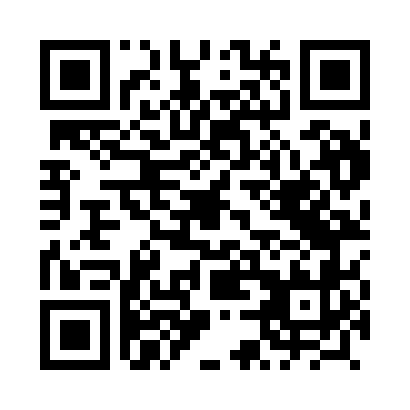 Prayer times for Bronkow, PolandMon 1 Apr 2024 - Tue 30 Apr 2024High Latitude Method: Angle Based RulePrayer Calculation Method: Muslim World LeagueAsar Calculation Method: HanafiPrayer times provided by https://www.salahtimes.comDateDayFajrSunriseDhuhrAsrMaghribIsha1Mon4:346:341:045:317:349:272Tue4:316:321:035:327:369:293Wed4:286:291:035:337:389:324Thu4:256:271:035:347:409:345Fri4:226:251:035:367:419:366Sat4:196:231:025:377:439:397Sun4:166:201:025:387:459:418Mon4:136:181:025:397:469:439Tue4:106:161:015:407:489:4610Wed4:076:141:015:427:509:4811Thu4:046:111:015:437:519:5112Fri4:016:091:015:447:539:5313Sat3:586:071:005:457:559:5614Sun3:556:051:005:467:579:5815Mon3:526:031:005:477:5810:0116Tue3:486:001:005:498:0010:0317Wed3:455:5812:595:508:0210:0618Thu3:425:5612:595:518:0310:0919Fri3:395:5412:595:528:0510:1120Sat3:355:5212:595:538:0710:1421Sun3:325:5012:595:548:0810:1722Mon3:295:4812:585:558:1010:2023Tue3:255:4612:585:568:1210:2324Wed3:225:4312:585:578:1410:2625Thu3:185:4112:585:588:1510:2926Fri3:155:3912:586:008:1710:3127Sat3:115:3712:586:018:1910:3528Sun3:085:3512:576:028:2010:3829Mon3:045:3312:576:038:2210:4130Tue3:005:3212:576:048:2410:44